Step 2 :      My favourite country 						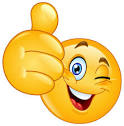 ___________________________________________________________________EOI : Exprimer son choix argumenté et échanger avec un camarade. Savoir restituer ce qui est dit.EE : Ecrire un paragraphe et argumenter ses choix.1. A partir de vos notes, échangez avec un camarade sur vos choix respectifs. Restituez oralement ce qui a été dit par votre camarade.Prenez des notes.2. Rédiger un paragraphe argumenté sur son choix.……………………………………………………………………………………………………………………………………………………………………………………………………………………………………………………………………………………………………………………………………………………………………………………………………………………………………………………………………………………………………………………………………………………………………………………………………………………………………………………………………………………………………………………………………………………………………………………………………………………………………………………………………………………………………………………………………………………………………………………………………………………………………………………………………………………………………………………………………………………………………………………………………………………………………………………………………………………………………………………Isabelle.Rhalab@ac-poitiers.frLocate the country chosenAtmosphere / peoplePlaces to visitThings to do (cultural events and traditions)Food and specialities